МУНИЦИПАЛЬНЫЙ  КОМИТЕТЗОЛОТОДОЛИНСКОГО СЕЛЬСКОГО ПОСЕЛЕНИЯПАРТИЗАНСКОГО МУНИЦИПАЛЬНОГО РАЙОНА(третьего  созыва)
Р Е Ш Е Н И Е15 ноября 2018 года                село  Золотая Долина                                  №  26О внесении изменений и дополнений  в УставЗолотодолинского сельского поселенияПартизанского муниципального районаС целью приведения Устава Золотодолинского сельского поселения Партизанского муниципального района в соответствие с предыдущими решениями муниципального комитета Золотодолинского сельского поселения Партизанского муниципального района, руководствуясь Федеральным законом от 06.10.2003 г. № 131-ФЗ «Об общих принципах организации местного самоуправления в Российской Федерации», Уставом Золотодолинского сельского поселения Партизанского муниципального района, Муниципальный комитет Золотодолинского сельского поселения Партизанского муниципального района,РЕШИЛ:Внести в Устав Золотодолинского сельского поселения Партизанского муниципального района следующие изменения:Пункт 5. статьи 29 Устава изложить в новой редакции:«5. Глава поселения возглавляет администрацию поселения.».Данное решение применяется только к выборным должностным лицам местного самоуправления, избранным после вступления в силу соответствующего решения.3. Настоящее решение направить для государственной регистрации в отдел законодательства субъекта Российской Федерации, ведения федерального регистра и регистрации уставов муниципальных образований.4. Настоящее решение подлежит официальному опубликованию после государственной регистрации.5. Настоящее решение вступает в силу со дня его официального опубликования.Глава Золотодолинского сельского поселенияПартизанского муниципального района	     	    М. И. Матвеенко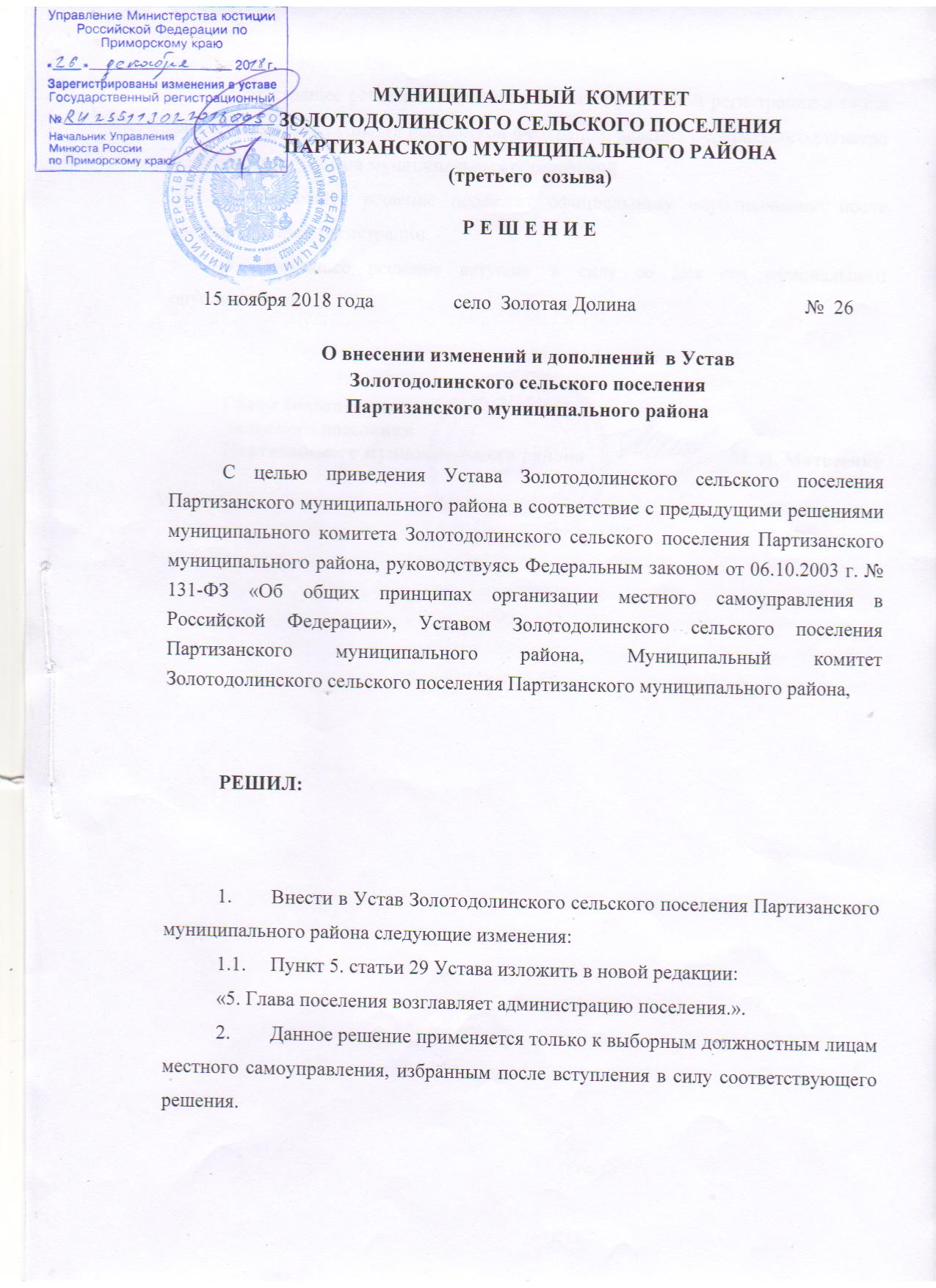 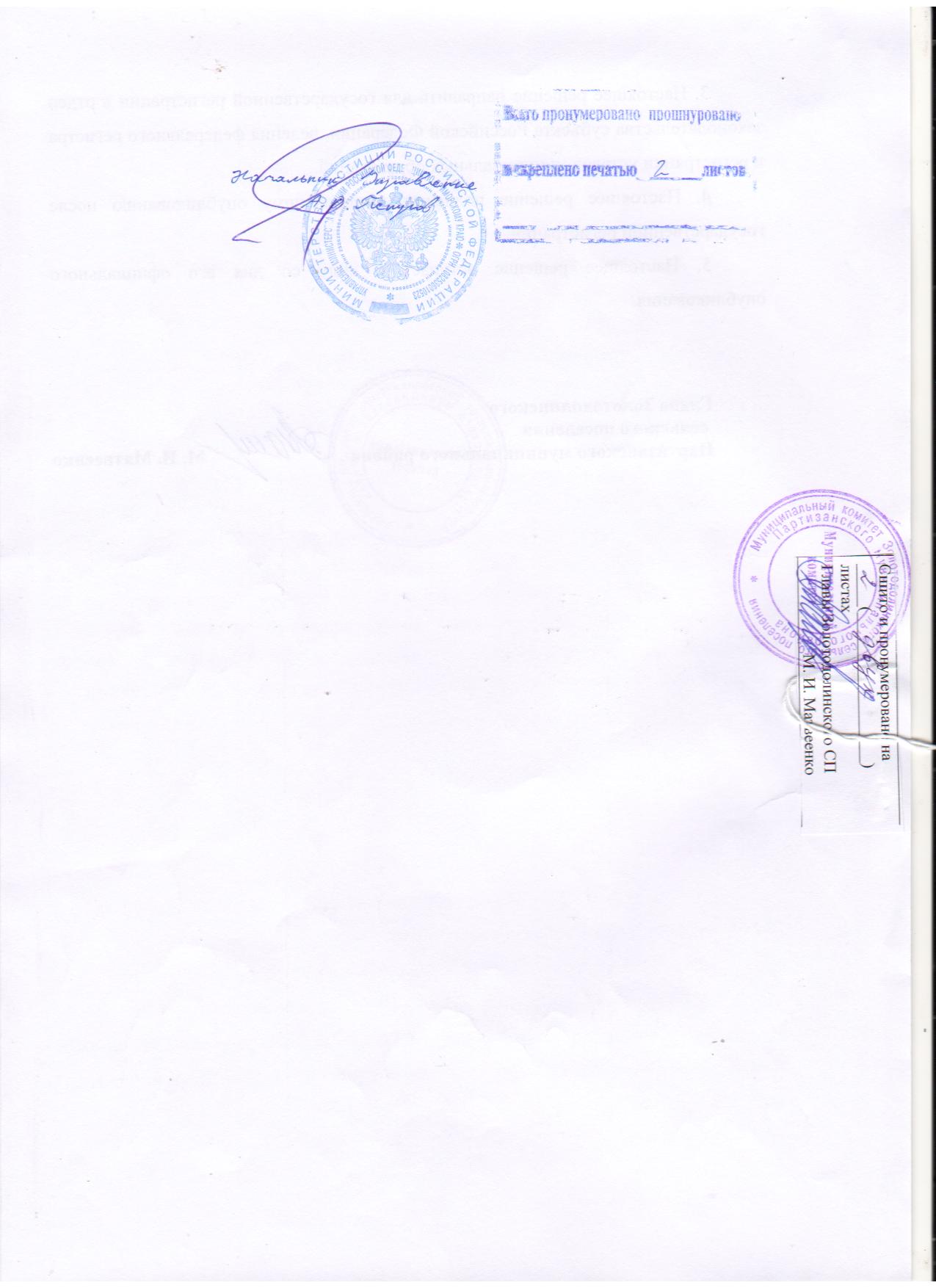 